Sample Course Outline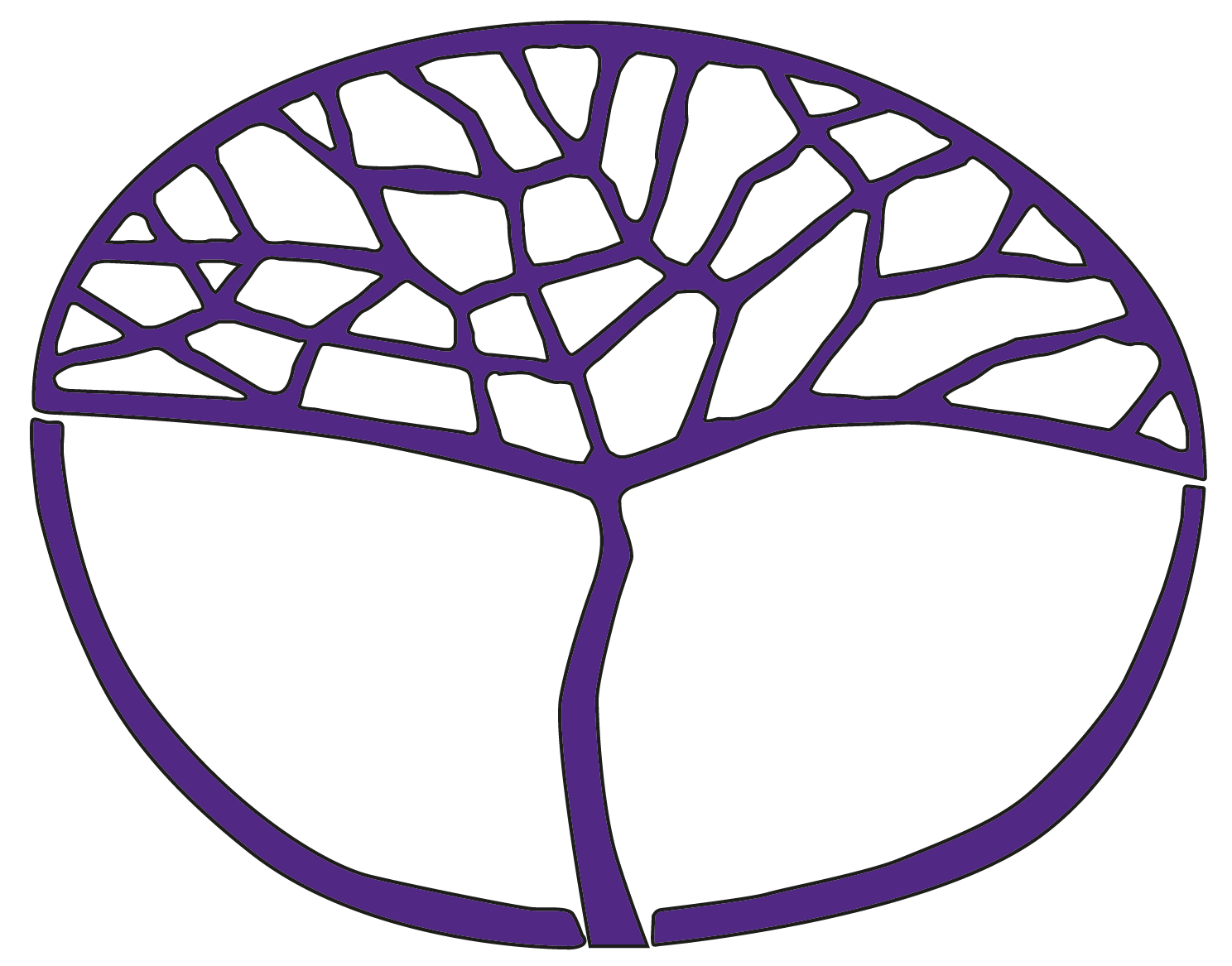 Italian: Background LanguageATAR Year 12Copyright© School Curriculum and Standards Authority, 2015This document – apart from any third party copyright material contained in it – may be freely copied, or communicated on an intranet, for non-commercial purposes in educational institutions, provided that the School Curriculum and Standards Authority is acknowledged as the copyright owner, and that the Authority’s moral rights are not infringed.Copying or communication for any other purpose can be done only within the terms of the Copyright Act 1968 or with prior written permission of the School Curriculum and Standards Authority. Copying or communication of any third party copyright material can be done only within the terms of the Copyright Act 1968 or with permission of the copyright owners.Any content in this document that has been derived from the Australian Curriculum may be used under the terms of the Creative Commons Attribution-NonCommercial 3.0 Australia licenceDisclaimerAny resources such as texts, websites and so on that may be referred to in this document are provided as examples of resources that teachers can use to support their learning programs. Their inclusion does not imply that they are mandatory or that they are the only resources relevant to the course.Sample course outlineItalian: Background Language – ATAR Year 12Semester 1 – Unit 3Semester 2 – Unit 4WeekKey teaching pointsKey teaching points1–5Learning context and topic The individual: Making choicesStudents reflect on:life choicescareer choices.Text types and kinds of writingaccount, blog posting, chart, description, message, summaryinformative and reflective writingIntercultural understandingsimpact of outside influences on teenagers 
e.g. peer pressure and conflictcomparison of the future study and career situation for young people living in 
Italian-speaking communities and young people living in AustraliaTask 1: Response: Viewing and readingLinguistic resourcesVocabulary, phrases and expressions associated with the learning contexts and topics and related textsGrammar – provide opportunities for students to recognise and use the following verbs (moods/tenses) – past absolute tense; subjunctive mood – pluperfectSound and writing systems – show understanding and apply knowledge of the Italian sound and writing systems to communicate information, ideas and opinions effectively, in a variety of situationsLanguage learning and communication strategiesStrategies such as:scanning texts and selecting appropriate informationidentifying key words and main points making notes and summarisingusing oral clues to predict and help with interpreting meaningstructuring an argument, expressing ideas and opinionsthinking critically and analyticallymanipulating known elements in a new context to create meaning in written formsusing monolingual and bilingual dictionaries.6–10Learning context and topic The Italian-speaking communities: Culture and the artsStudents explore:Italian traditions and valuesthe arts in the lives of Italian speakers.Text types and kinds of writingadvertisement, article, conversation, description, interview, review, summarypersuasive and evaluative writingIntercultural understandingsthe role of traditions and the arts in 
Italian-speaking communitiesCinema italiano – neorealism, Commedia all’ Italiana, Spaghetti Westerns Task 2: Response: Listening Task 3: Oral communicationLinguistic resourcesVocabulary, phrases and expressions associated with the learning contexts and topics and related textsGrammar – provide opportunities for students to recognise and use the following verbs (moods/tenses) – past absolute tense; subjunctive mood – pluperfectSound and writing systems – show understanding and apply knowledge of the Italian sound and writing systems to communicate information, ideas and opinions effectively, in a variety of situationsLanguage learning and communication strategiesStrategies such as:scanning texts and selecting appropriate informationidentifying key words and main points making notes and summarisingusing oral clues to predict and help with interpreting meaningstructuring an argument, expressing ideas and opinionsthinking critically and analyticallymanipulating known elements in a new context to create meaning in written formsusing monolingual and bilingual dictionaries.WeekKey teaching pointsKey teaching points11–15Learning context and topicThe changing world: The changing nature of work Students explore:impact of advances in communication technologies on study and employmentcareers and opportunities now and in the futureeffect of changes in expectations and aspirations on study and employment. Text types and kinds of writingannouncement, article, chart, interviewinformative and evaluative writing Intercultural understandingsuse of communication technologies by students in Italian-speaking communities and students in Australiauptake of higher education in Italy and Australiaroles of men and women at work in 
Italian-speaking communities and in AustraliaTask 4: Response: ListeningTask 5: Written communication16Task 6: Semester 1 Practical (oral) examinationTask 7: Semester 1 Written examinationTask 6: Semester 1 Practical (oral) examinationTask 7: Semester 1 Written examinationWeekKey teaching pointsKey teaching points1–5Learning context and topic The individual: Making a contributionStudents reflect on:their role in the communityhow they make a contribution to contemporary society.Text types and kinds of writingaccount, blog posting, description, journal entry, scriptreflective writingIntercultural understandingsattitude to gender and ageyouth involvement in environmental and social causesTask 8: Written communicationTask 9: Response: ListeningLinguistic resourcesVocabulary, phrases and expressions associated with the learning contexts and topics and related textsGrammar – provide opportunities for students to recognise and use the following verbs (moods/tenses) – past absolute tense; subjunctive mood – pluperfectSound and writing systems – show understanding and apply knowledge of the Italian sound and writing systems to communicate information, ideas and opinions effectively, in a variety of situationsLanguage learning and communication strategiesStrategies such as:scanning texts and selecting appropriate informationidentifying key words and main points making notes and summarisingusing oral clues to predict and help with interpreting meaningstructuring an argument, expressing ideas and opinions thinking critically and analyticallymanipulating known elements in a new context to create meaning in written formsusing monolingual and bilingual dictionaries.6–10Learning context and topic The Italian-speaking communities: Italian identity in the International contextStudents explore:international migration experiencesthe place of Italian-speaking communities in the world.Text types and kinds of writingaccount, article, description, film (excerpt), interview, journal entryinformative and reflective writingIntercultural understandingsnew wave of international migration attitudes to the new immigrantspolitical and social issues in ItalyTask 10: Oral communicationLinguistic resourcesVocabulary, phrases and expressions associated with the learning contexts and topics and related textsGrammar – provide opportunities for students to recognise and use the following verbs (moods/tenses) – past absolute tense; subjunctive mood – pluperfectSound and writing systems – show understanding and apply knowledge of the Italian sound and writing systems to communicate information, ideas and opinions effectively, in a variety of situationsLanguage learning and communication strategiesStrategies such as:scanning texts and selecting appropriate informationidentifying key words and main points making notes and summarisingusing oral clues to predict and help with interpreting meaningstructuring an argument, expressing ideas and opinions thinking critically and analyticallymanipulating known elements in a new context to create meaning in written formsusing monolingual and bilingual dictionaries.11–15Learning context and topic The changing world: Current global issuesStudents explore:global issues and events and their impact on the individual and society. Text types and kinds of writingaccount, article, blog-posting, cartoon, discussion, email, interview, scriptevaluative and persuasive writingIntercultural understandingsracism and conflictover-population and povertytechnology and lifestylegrowing popularity of renewable energy sourcesTask 11: Response: Viewing and reading Task 12: Written communicationLinguistic resourcesVocabulary, phrases and expressions associated with the learning contexts and topics and related textsGrammar – provide opportunities for students to recognise and use the following verbs (moods/tenses) – past absolute tense; subjunctive mood – pluperfectSound and writing systems – show understanding and apply knowledge of the Italian sound and writing systems to communicate information, ideas and opinions effectively, in a variety of situationsLanguage learning and communication strategiesStrategies such as:scanning texts and selecting appropriate informationidentifying key words and main points making notes and summarisingusing oral clues to predict and help with interpreting meaningstructuring an argument, expressing ideas and opinions thinking critically and analyticallymanipulating known elements in a new context to create meaning in written formsusing monolingual and bilingual dictionaries.16Task 13: Semester 2 Practical (oral) examinationTask 14: Semester 2 Written examinationTask 13: Semester 2 Practical (oral) examinationTask 14: Semester 2 Written examination